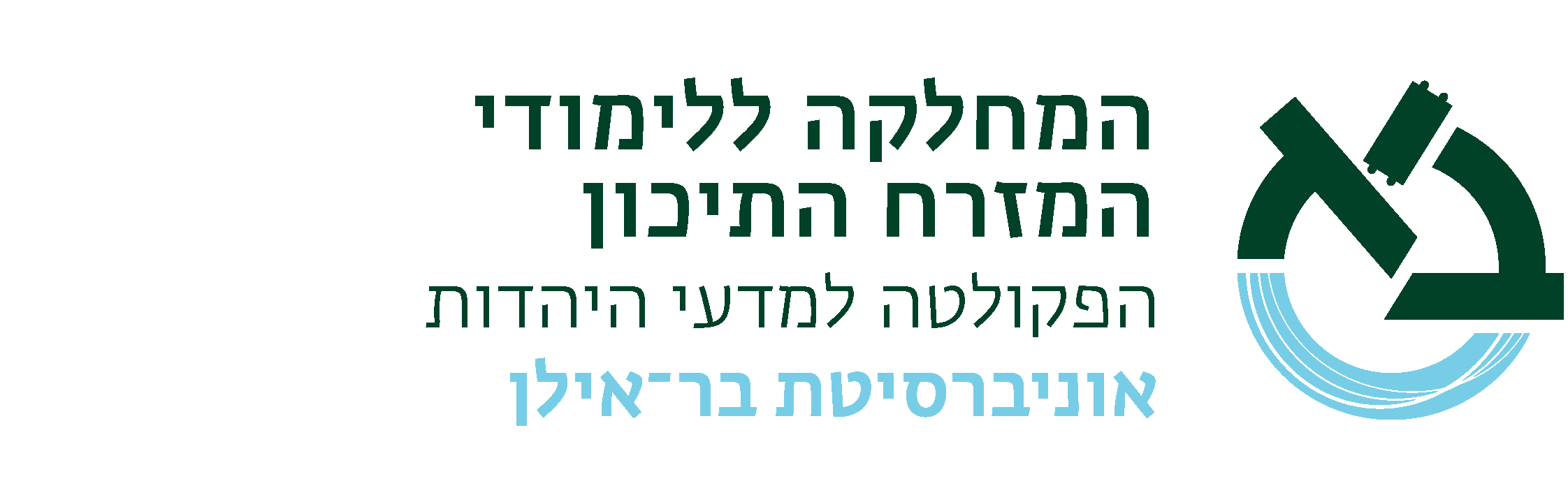                                                                                    עדכון: תשפ"אשבטים ושבטיות במפרץ הפרסי19-519/20-01פרופ' יהושע טייטלבאום סוג הקורס:  בחירה עת חדשה תואר ראשון/פרו״סשנת לימודים:   תשפ״א                   סמסטר:    שנתי                         היקף שעות: 2 ש"ש  אתר הקורס באינטרנט:    moodle  מטרות הקורס:קיומן של חברות שבטיות הנו מאפיין מרכזי של המזרח התיכון, המבחין אזור זה הן מחברות מערביות והן מאזורים אחרים בעולם. בעשור האחרון חוקרי המזרח התיכון עמדו על חשיבות לימוד התופעה על מנת להסביר תהליכים פוליטיים, חברתיים ותרבותיים מרכזים. מטרת הקורס הנה להציג בפני התלמידים היבט חשוב זה תוך התמקדות בהיסטוריה של היחסים שבין שבטים לבין מדינת הלאום המודרנית בארצות המפרץ הפרסי.  במהלך הקורס נבחן את התופעה על צורותיה המגוונות ונעמוד על השפעתה על הפוליטיקה, התרבות והחברה.תוכן הקורס:רשימת קריאה ראשית ומחיבת (ייתכנו  שינויים  לפי שיקול  דעתי. כמעט כל החומר במודל, ואם – נגיש באינטרנט)1. מבוא: התהוות המדינות הערביות של המפרץRosemarie Said Zahlan, The Making of the Modern Gulf States: Kuwait, Bahrain, Qatar, the United Arab Emirates and Oman (London: Unwin Hyman, 1989), pp. 1-23.Madawi  Al-Rasheed, A History of Saudi Arabia (Cambridge: Cambridge University Press, 2002), pp. 14-71.J.E. Peterson, "Tribes and Politics in Eastern Arabia," Middle East Journal, Vol. 31, No. 3 (Summer 1977), pp. 297-312.Nazih Ayubi, Over-Stating the Arab State: Politics and Society in the Middle East (London: I.B. Tauris, 1995), pp. 123-134.Phillip Carl Salzman, “The Middle East’s Tribal DNA,” Middle East Quarterly, Vol. 15, No. 1 (Winter 2008), http://www.meforum.org/article/1813.2. מושגי יסוד: שבט ומדינהאבן ח'לדון, עבד אל-רחמן, אקדמות למדע ההיסטוריה (ירושלים: מוסד ביאליק, 1966), עמ' 75-103; 109-114; 128-132. ובאנגלית  Ibn Khaldun, The Muqaddimah (Princeton: Princeton University Press, 1967), Abridged Edition, pp. 91-122.עוזי רבי, עומאן החדשה (ת"א: מרכז דיין, 2000), עמ' 12-20.Dale Eickelman, The Middle East: An Anthropological Approach (Upper Saddle River, NJ: Englewood Cliffs, NJ: Prentice-Hall, 1998), pp. 123-133 (What is a Tribe?).3. הישות השבטית chieftaincy בהיסטוריה המזרח תיכוניתPatricia Crone, "The Tribe and the State," in John Hall (ed.), States in History (New York: Blackwell, 1986), pp. 48-77.Ira Lapidus, “Tribes and State Formation in Islamic History,” in Philip Khoury and Joseph Kostiner, Tribes and State Formation in the Middle East (Berkeley: UC Press, 1990), pp. 25-45.Philip Khoury and Joseph Kostiner, "Introduction," in Khoury and Kostiner, pp. 1-22.4. מדינה שבטית בראי הקולנוע הקלאסי: "לורנס איש ערב"Steven Caton, Lawrence of Arabia: A Film's Anthropology (Berkeley: University of California Press, 1999), pp. 187-192.ת.א. לאורנס, המרד במדבר (ת"א: מצפה, 1931), כרך א', עמ' 72-89.ראו גם את האתר של חובבי לורנס ב:http://www.lawrenceofarabia.info/ועל הסרט:http://www.telstudies.org/film/index.htm5. המדינה השבטית של השריף חוסין בן עליJoseph Kostiner, "The Hashemite 'Tribal Confederacy' of the Arab Revolt," in Edward Ingram (ed.), National and International Politics in the Middle East: Essays in Honor of Elie Kedourie (London: Frank Cass, 1986), pp. 126-143.Joshua Teitelbaum, The Rise and Fall of the Hashimite Kingdom of Arabia (New York: New York University Press, 2001), pp. 37-125.6. המדינה הרשידיתHenry Rosenfeld, "The Social Composition of the Military in the Process of State Formation in the Arabian Desert," Journal of the Royal Anthropological Institute, Vol. 95 (1965), pp. 75-86; 174-194.Madawi Al-Rasheed, Politics in an Arabian Oasis: The Rashidis of Saudi Arabia (London: I.B. Tauris, 1991), pp. 9-94;  133-158; 184-200.Madawi Al-Rasheed, "Durable and Non-Durable Dynasties:The Rashidis and Sa'udis in Central Arabia,” British Journal of Middle Eastern Studies, Vol. 19 (1992), pp. 144-158.7. המדינה האדריסיתAnne Bang, The Idrisi State in Asir, 1906-1934: Politics, Religion and Personal Prestige as Statebuilding Factors in Early Twentieth-Century Arabia (Bergen, Norway: Center for Middle Eastern and Islamic Studies, 1996), pp. 68-106.Anne Bang, "'This is an announcement to the people': The Bayan of 1912 by Muhammad b. `Ali al-Idrisi in `Asir," New Arabian Studies, No. 4 (1997), pp. 1-38.8. המדינה הסעודית הראשונהRoger Webster, "Hijra and the Dissemination of Wahhabi Doctrine in Saudi Arabia," in Ian Netton (ed.), Golden Roads: Migration, Pilgrimage and Travel in Mediaeval and Modern Islam (London: Curzon Press, 1993), pp. 11-27.Madawi  Al-Rasheed, A History of Saudi Arabia (Cambridge: Cambridge University Press, 2002), pp. 14-23.Aziz al-Azmeh, "Wahhabite Polity," in Ian Netton (ed.), Arabia and the Gulf: From Traditional Society to Modern States (Totowa, NJ: Barnes & Noble Books, 1986), pp. 75-90.9. המדינה הסעודית השנייהAlexei Vassiliev, The History of Saudi Arabia (New York: New York University Press, 2000), pp. 174-209.10. כינון המדינה הסעודית השלישיתJoseph Kostiner, "Transforming Dualities: Tribe and State Formation in Saudi Arabia," in Khoury and Kostiner, pp.226-251.Abdulaziz al-Fahad, "The Imama vs. the Iqal: Hadari-Bedouin Conflict and the Foundation of the Saudi State," 2002/11, European University Institute Working Papers. ניתן להורדה מהרשת באתר: http://www.iue.it/RSCAS/WP-Texts/02_11.pdf Christine Moss Helms, The Cohesion of Saudi Arabia (London: Croom Helm, 1981), pp. 29-75.11. דיון באח'ואן הסעודי ומשמעותוTim Niblock, "Social Structure and the Development of the Saudi Arabian Political System," in Tim Niblock (ed.), State, Society, and Economy in Saudi Arabia (London: Croom Helm, 1982), pp. 75-88.Joseph Kostiner, "On Instruments and Their Designers: The Ikhwan of Najd and the Emergence of the Saudi State," Middle Eastern Studies, Vol. 21, No. 3 (1985), pp. 298-323. 12. המשמר הלאומי הסעודי: הכלה של האח'ואן?Joshua Teitelbaum, “Civil Military Relations in Saudi Arabia.” draft paper.13. המאבק בין המלך סעוד והנסיך פיצל: Chieftaincy  מול המדינה המודרניתSarah Yizraeli, The Remaking of Saudi Arabia (Tel Aviv: Dayan Center, 1997), pp. 49-62; 101-120.14. יחסי גומלין בין הבסיס הכלכלי-פוליטי (political economy) למבנים פוליטיים-חברתיים-תרבותיים: ה"מדינה הרנטיירית"Hazem Beblawi and Giacomo Luciani, The Rentier State (London: Croom Helm, 1987), pp.   413-438. Hazem Beblawi, "The Rentier State in the Arab World," in Beblawi and Luciani, pp. 49-62.Eric Davis, "Theorizing Statecraft and Social Change in Arab Oil-Producing Countries," in Eric Davis and Nicholas Gavrielides (eds.), Statecraft in the Middle East: Oil, Historical Memory, and Popular Culture (Miami: Florida International University Press, 1991), pp. 1-35.Nazih Ayubi, Over-Stating the Arab State: Politcs and Society in the Middle East (London: I.B. Tauris, 1995), pp. 224-255.15. שינוי חברתי בערב הסעודית בעקבות הנפטShirley. Kay, "Social Change in Modern Saudi Arabia, in Tim Niblock (ed.), State, Society, and Economy in Saudi Arabia (London: Croom Helm, 1982), pp. 171-185.Donald Cole, "Pastoral Nomads in a Rapidly Changing Economy: The Case of Saudi Arabia,” in Tim Niblock (ed.), Social and Economic Development in the Arab Gulf (London: Croom Helm, 1980), pp. 106-121.Mordechai Abir, “The Consolidation of the Ruling Class and the New Elites in Saudi Arabia,” Middle Eastern Studies, Vol. 23, No. 2 (April 1987), pp. 150-171.16. כווית  עד בה הנפטJill Crystal, Oil and Politics in the Gulf: Rulers and Merchants in Kuwait and Qatar (Cambridge: Cambridge University Press, 1995), pp. 36-61.Jacqueline Ismael, Kuwait: Dependency and Class in a Rentier State (Gainesville: University Press of Florida, 1993), pp. 17-78.17. כווית לאחר בה הנפטCrystal, pp. 62-111.Uzi Rabi, "The Kuwaiti Royal Family in the Post-Liberation Period," in Joseph Kostiner (ed.), Middle Eastern Monarchies (Boulder, CO: Lynne Rienner Publisher, 2000), pp. 151-166.Nicholas Gavrielides, "Tribal Democracy: The Anatomy of Parliamentary Elections in Kuwait," in Linda Layne, Elections in the Middle East (Boulder, CO: Westview Press, 1987), pp. 153-191.יוסף קוסטינר, "כווית: חתירה לדמוקרטיזציה ומאבק להישרדות",  מתוך  יוסף קוסטינר, מדינות המפרץ: פוליטיקה, חברה וכלכלה (ת"א: מרכז דיין, 2000), עמ' 29-35.18. תרבות "שבטית": העבר בשירות ההווה והעתיד Al-Rasheed, A History of Saudi Arabia, pp. 188-217.Muhammad al-Najjar, "Contemporary Trends in the Study of Folklore in the Arab Gulf States," in Eric David and Nicholas Gavrielides (eds.), Statecraft in the Middle East: Oil, Historical Memory, and Popular Culture (Miami: Florida International University Press, 1991), pp. 176-201.Assem Dessouki, "Social and Political Dimensions of Historiography in the Arab Gulf," in Eric David and Nicholas Gavrielides (eds.), Statecraft in the Middle East: Oil, Historical Memory, and Popular Culture (Miami: Florida International University Press, 1991), pp. 92-115.Phillip Carl Salzman, “Arab Culture and Post-Colonial Theory,” Israel Studies, Vol. 13, No. 4, pp. 837-843.Sulayman Khalaf, “Poetics and Politics of Newly Invented Traditions in the Gulf: Camel Racing in the United Arab Emirates,” Ethnology, vol. 39, No. 3 (Summer 2000), pp. 243-261.19. המשטר "השבטי" היום בערב הסעודיתJoshua Teitelbaum, "A Family Affair: Civil Military Relations in the Kingdom of Saudi Arabia," 2003 (draft paper)ניתן להוריד מ:http://www.iue.it/RSCAS/RestrictedPapers/conmed2003free/200303Teitelbaum12.pdfMadawi Al-Rasheed, “Circles of Power: Royals and Society in Saudi Arabia,” in Paul Aarts and Gerd Nonneman (eds.), Saudi Arabia in the Balance: Political Economy, Society, Foreign Affairs (London: Hurst & Co., 20050), pp. 185-213.Mordechai Abir, Saudi Arabia: Government, Society and the Gulf Crisis (London: Routledge, 1993), pp. 61-68; 150-155.Nazih Ayubi, Over-Stating the Arab State: Politics and Society in the Middle East (London: I.B. Tauris, 1995), pp. 224-255.20.  עיראק: עד עליית הבעת' לשלטוןSamira Haj, "The Problems of Tribalism: The Case of Nineteenth-Century Iraqi History," Social History, Vol. 16, No. 1 (January 1991), pp. 45-58.Toby Dodge, Inventing Iraq (New York: Columbia University Press, 2003), pp. 83-100.Toby Dodge, "The Social Ontology of Late Colonialism: Tribes and the Mandated State in Iraq," in Faleh Abdul-Jabar and Hosham Dawod, Tribes and Power: Nationalism and Ethnicity in the Middle East (London: Saqi Books, 2003), pp. 257-282.Thair Karim, "Tribes and Nationalism: Tribal Political Culture and Behavior in Iraq, 1914-1920," in Abdul-Jabar and Dawod, pp. 283-307.Amal Vinogradov, "The 1920 Revolt in Iraq Reconsidered: The Role of Tribes in National Politics," IJMES, Vol. 3 (1972), pp. 123-129.Robert Fernea, "State and Tribe in Southern Iraq: The Struggle for Hegemony before the 1958 Revolution," in Robert Fernea and William Lewis, The Iraqi Revolution of 1958: The Old Social Classes Revisited (London: I.B. Taurus, 1991), pp. 142-153.21. עיראק: שבטיות תחת הבעת וצדאם חוסיןFaleh Jabar, "Sheikhs and Ideologues: Deconstruction and Reconstruction of Tribes under Patrimonial Totatlitarianism in Iraq, 1968-1998," in Faleh Abdul-Jabar and Hosham Dawod, Tribes and Power: Nationalism and Ethnicity in the Middle East (London: Saqi Books, 2003), pp. 69-109.Keiko Sakai, "Tribalization as a Tool of State Control in Iraq: Observations on the Army, the Cabinets and the National Assembly," in Abdul-Jabar and Dawod, pp. 136-161.Hosham Dawood, "The 'State-ization of the Tribe and the Tribalization of the State: The Case of Iraq," in Abdul-Jabar and Dawod, pp. 110-135.Ibrahim al-Marashi, "The Family, Clan, and Tribal Dynamics of Saddam's Security and Intelligence Network," International Journal of Intelligence and Counterintelligence, Vol. 16 (2003), pp. 202-211.Amatzia Baram, "Neo-tribalism in Iraq: Saddam Hussein's Tribal Policies 1991-96," IJMES, Vol. 29 (1997), pp. 1-31.22. קטרCrystal, pp. 112-170.23. בחרייןFuad Khuri, Tribe and State in Bahrain , pp. 35-67; 85-108; 194-233.24. עומאןעוזי רבי, "אמאמת עומאן: בעקבותיה של מורשת מושכחת ואבודה", ג'מאעה, כרך ד' (תשנ"ט), עמ' 69-93.עוזי רבי, עומאן החדשה (ת"א: מרכז דיין, 2000), עמ' 23-85.J.E. Peterson, "Oman: Three and a Half Decades of Change and Development," Middle East Policy, Vol. 11, No. 2 (June 2004), pp. 125-137.25. העברת השלטון במפרץ הערביJ.E. Peterson, "Succession in the States of the Gulf Cooperation Council," Washington Quarterly, Vol. 24, No. 4 (Autumn 2001), pp. 173-186.J.E. Peterson, "The Nature of Succession in the Gulf," Middle East Journal, Vol. 55, No. 4 (Autumn 2001), pp. 580-601.Joseph Kechichian, Succession in Saudi Arabia (New York: Palgrave, 2001), pp. 2-89.26. רפורמות, דמוקרטיה, ושבטיותJoshua Teitelbaum, “Understanding Political Liberalization in the Gulf: An Introduction,” in Joshua Teitelbaum (ed.), Political Liberalization in the Persian Gulf (New York: Columbia University Press, 2009), pp. 1-25. Joseph Kostiner, “Why Gulf States Remain Autocratic,” in Joshua Teitelbaum (ed.), Political Liberalization in the Persian Gulf (New York: Columbia University Press, f2009), pp. 27-35.Anoushiravan Ehteshami, "Reform from Above:  The Politics of Participation in the Oil Monarchies," International Affairs, Vol. 79, No. 1 (January 2003), pp. 53-75.דרישות קדם:איןחובות/ דרישות / מטלות:בקורס זה יש חובת נוכחות בכל השיעורים, שתיבדק מדי שיעור. תלמיד שייעדר מעל שתי הרצאות בסמסטר ללא סיבה מוצדקת (מילואים, מחלה – יש להביא אישור) לא יורשה לגשת לבחינה המסכמת, ולא יקבל ציון בקורס. מבחן בית או פרו״ס + מבחן בית.חתימה על הצהרת יושר אקדמי. יש להדפיס ולהעביר למרצה. ראו להלן.מרכיבי הציון הסופי:מבחן בית  100% לתלמידי הרצאה ו- 50% לתלמידי פרו"סשאלון מבחן הבית יימסר בשיעור לפני האחרון ויוגש בשיעור האחרון. פורמט המבחן: גופן David גודל 14.  רווח 1.5. מושגים: עד 8 שורות כל מושג. שאלה פתוחה: עד 10 עמודים. אם חלק מהתשובה גולש מעבר למותר חלק זה ייפסל.פרו״ס 50% לתלמידי הפרו"ס בלבדעבודה פרו-סמינריונית לפי החוברת  המחלקה ורפרט בעל פה בכיתה. הנושא ייקבע בתיאום עם המרצה. פונט דיויד 14, רווח 1.5 שורות. אורך מינימום 20 עמודי תוכן. אורך מקסימום 22 עמודי תוכן. מינימום 8 מקורות (לפחות חצי מהם לא בעברית). הצהרת יושר אקדמי   סטודנטים מחויבים למוסכמות של יושר אקדמי המתוארות באתר http://plagiarism.org.il/ ובמדריך אונ' בר-אילן באותו נושא. (ראו http://www.biu.ac.il/guides/avet.pdf.)  הנחיות אלו קובעות כי בכל פעם שרעיון או כל מספר של מילים לקוחים ממקור חיצוני יש לצטט אותם ולהפנות אליהם על פי הנחיות האוניברסיטה לכתיבה אקדמית.על ידי חתימה על הצהרה זו, אני מבינ.ה ששימוש בעבודתם של אחרים מבלי לתת קרדיט מהווה גניבה ספרותית. אני מתחייב.ת שלא לבצע את הפעילויות הבאות: הגשת עבודתו של כותב אחר, בחלקה או במלואה, כשלי   שימוש ברעיונותיו של כותב אחר ללא מתן קרדיט   שימוש בכל מספר של מילים מעבודתו של כותב אחר ללא שימוש במרכאות ו\או ללא הפניה למקור   שימוש בחומר הנמצא באינטרנט, או מקורות מודפסים, ללא מתן קרדיט על פי ההנחיות   אני מבינ.ה שההשלכות של הפרת הסכם זה תהיינה, לכל הפחות, פסילת העבודה המועתקת/גנובה/קנויה ועד הרחקת הסטודנט לצמיתות מהאוניברסיטה וגם, במקרים חמורים במיוחד, שלילת זכותו ללמוד בכל מוסד אקדמי.  שם: ____________________________   חתימה: _______________________   תאריך: ____________________________   רשימת קריאה משנית ומורחבת למשקיענים ולכותבי פרו״סMadawi Al-Rasheed and Loulouwa Al-Rasheed. "The Politics of Encapsulation: Saudi Policy towards Tribal and Religious Opposition," Middle Eastern Studies Vol. 32, No. 1 (January 1996), pp. Ahmad Abu Hakima, History of Eastern Arabia, 1750-1800: The Rise and Development of Bahrain and Kuwait (Beirut: Khayat, 1965).Soraya Altorki and Donald Cole, Arabian Oasis City: The Transformation of `Unayzah (Austin: University of Texas Press, 1989).Daryl Champion, The Paradoxical Kingdom: Saudi Arabia and the Momentum of Reform (New York: Columbia University Press, 2001).Donald Cole, "Bedouin and Social Change in Saudi Arabia," in Nicholas Hopkins and Saadeddin Ibrahim, Arab Society (Cairo: American University of Cairo Press, 1985), pp. 286-306.Donald Cole, Nomads of the Nomads: The Al Murrah Bedouin of the Empty Quarter (Chicago: Aldine Publishing, 1975).Christopher Davidson, The United Arab Emirates: A Study in Survival (Boulder, CO: Westview, 2005), pp. 5-63.H.R.P. Dickson, The Arab of the Desert (London, 1949), pp. 108-139; 181-188, 341-361.Steffen Hertog, "Building the Body Politic: Emerging Corporatism in Saudi Arabia," draft paper, 2005ניתן להוריד מ:http://www.iue.it/RSCAS/RestrictedPapers/conmed2005free/13-200503-Hertog.pdfSaadeddin Ibrahim and Donald Cole: Saudi Arabian Bedouin: An Assessment of Their Needs (Cairo: American University of Cairo, 1978).Motoko Katakura, Bedouin Village: A Study of a Saudi Arabian People in Transition (Tokyo: University of Tokyo Press, 1977).Abdulhadi Khalaf, "What the Gulf Ruling Families Do When They Rule," Orient, Vol. 44, No. 4 (2003), pp. 537-554.Joseph Kostiner, "The Nation in Tribal Societies: Reflections on K.H. al-Naqib's Studies on the Gulf," in Tel Aviver Jarbuch f ür deutsche Geschichte, Vol. 30 (2002), pp. 212-222.Joseph Kostiner, The Making of Saudi Arabia, 1916-1936: From Chieftaincy to Monarchical State (New York: Oxford University Press, 1993), pp. 3-11.Peter Lienhardt, Sheikhdoms of Eastern Arabia (New York: Palgrave, 2001).Fred Lawson, Bahrain: The Modernization of Autocracy (Boulder, CO: Westview, 1989).Joel Migdal, State in Society: Studying How States and Societies Transform and Constitute One Another (Cambridge: Cambridge University Press, 2001).Joel Migdal, Strong Societies and Weak States (Princeton: Princeton University Press, 1988).L. Robert Morris and Lawrence Raskin, Lawrence of Arabia, The 30th Anniversary Pictorial History (New York: Doubleday, 1992).Yitzhak Nakash, "The Conversion of Iraq's Tribes to Shi`ism," IJMES, Vol. 26 (1994), pp. 443-463.Cynthia Nelson (ed.), The Desert and the Sown: Nomads in the Wider Society (Berkeley: University of Californian Institute for International Studies, 1973).J.P. Nettl, "The State as a Conceptual Variable," World Politics (1968).Khaldoun Hasan al-Naqeeb, Society and State in the Gulf and Arab Peninsula: A Different Perspective (London: Routledge, 1987).William Rugh, "The Emergence of a New Middle Class in Saudi Arabia," Middle East Journal, Vol. 27, No. 1 (1973), pp. 7-20.Marshall Sahlins, Tribesmen (Englewood Cliffs, NJ: Prentice-Hall, 1968), pp. 12-27.Ghassan Salame, "'Strong and 'Weak' States: A Qualified Return to the Muqaddimah," in Giacomo Luciano (ed.), The Arab State (Berkeley: University of California Press, 1981?), pp. R Serjeant, "Haram and Hawtah: The Sacred Enclave in Arabia," in R. Serjeant (ed.), Studies in Arabian History and Civilization (London: Variorium Reprints, 1981), pp. 41-58.Mary Ann Tetreault, Stories of Democracy: Politics and Society in Contemporary Kuwait (New York: Columbia University Press, 2000).Adrian Turner, The Making of David Lean's Lawrence of Arabia (Limpsfield, Dragon's World, 1994).Alexei Vassiliev, The History of Saudi Arabia (New York: New York University Press, 2000), pp. 83-157.